Réservez dès à présent et au plus tard pour le 10 novembre 2017.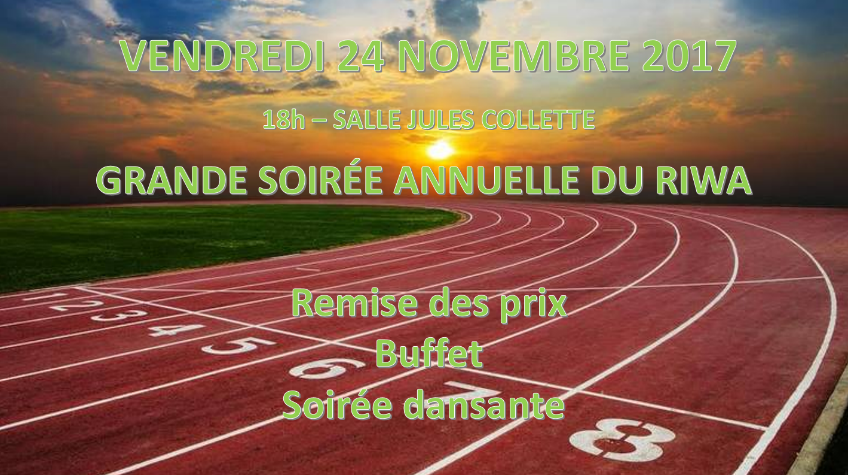 Madame et/ou Monsieur                                                            réserve(nt) : … X 20 € Menu(s) adultes … X 12€ Menu(s) enfants Pour un montant total de             € à verser sur le compte du Riwa n° BE17 3100 9082 4321(Code BIC : BBRU BE BB) avec en communication le nom ainsi que le nombre de repas adultes et enfants.La réservation ne sera validée qu’à la réception du paiement.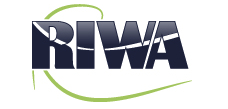 